YENİŞEHİR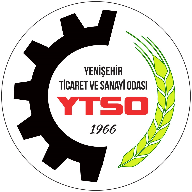 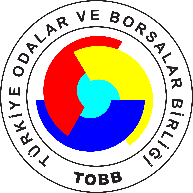 TİCARET SİCİLİ MÜDÜRLÜĞÜYENİŞEHİR TRADE REGİSTRY OFFİCESGEREKLİ EVRAKLAR
1) Dilekçe 2) Çağrılı genel kurullarda Yönetim Kurulu Gündem kararı (1 adet fotokopi)3) Noter tasdikli Genel Kurul Toplantı Tutanağı (TTK 64/4 – 375/f 422/2 ye göre GKTM defterine yapıştırılmalı) (1 adet asıl - 1 adet fotokopi)4) Hazır Bulunanlar (Hazirun) Listesi (1 adet asıl)5) Bakanlık temsilcisi atama yazısı (1 adet asıl)(Bakanlık Temsilcisi bulundurma zorunluluğu olan toplantılarda) 6) Çağrılı genel kurullarda gündemin yayımlandığı sicil gazetesi fotokopisi ile iadeli taahhütlü gönderi fotokopileri.7) Bağımsız denetime tabi şirket statüsünde ise seçilen denetçinin; Türk Ticaret Kanunun 400 üncü maddesinde sayılan bağımlılık hallerinden birinin kendisinde bulunmadığına ilişkin denetçinin beyanı (TSY Madde 108/4) (1 asıl) ile bağımsız denetçilik belgesi fotokopisi8) Şirket ile Denetçi arasında yapılan denetim sözleşmesi ( 1 adet fotokopi)( Bakanlığın 24/12/2018 tarih 50035491-431.04-E-00040042975 sayılı yazısı)        -Türk Ticaret Kanunun 400 üncü maddesinde sayılan bağımlılık hallerinden birinin kendisinde bulunmadığına ilişkin denetçinin beyanı alınmadan, denetçi tescil edilmez (TSY Madde 108/4)        -Tescilde Denetçinin adı ve soyadı veya unvanı, kimlik numarası, yerleşim yeri veya merkezi, varsa tescil edilmiş şubesi belirtilir (TSY Madde 108/5).         -Denetçinin adı ve soyadı veya unvanı, kimlik numarası, yerleşim yeri veya merkezi, varsa tescil edilmiş şubesi tescil edileceğinden Genel Kurul kararında veya beyanda bu bilgilerin yer alması zorunludur.  (TSY Madde 108/5)9) 13/1/2011 tarihli ve 6102 sayılı Türk Ticaret Kanununun 1524 üncü maddesinin birinci fıkrası uyarınca internet sitesi açılmasına ve bu sitenin belirli bir bölümünün şirketçe kanunen yapılması gereken ilanların yayımlanması için özgülenmesine ve bilgi toplumu hizmetlerine ayrılmasına ilişkin usul ve esaslar düzenleyen SERMAYE ŞİRKETLERİNİN AÇACAKLARI İNTERNET SİTELERİNE DAİR YÖNETMELİK'in  5. Maddesinin 6. fıkrası uyarınca açılacak internet sitesinin Yönetim Kurulu Kararı ve dilekçe ile talep edilerek Ticaret Sicili Müdürlüğümüze tescil ettirilmesi gerekmektedir.Notlar:a) Bakanlık temsilcisinin katılmadığı genel kurullarda, şirketin ortaklık durumunun kontrol edilebilmesi için PAY DEFTERİNİN Müdürlüğümüze ibraz edilmesi gerekmektedir. 	b) Seçilen denetçinin görevi red veya sözleşmeyi feshetmesi, görevlendirme kararının iptal olunması, butlanı veya denetçinin kanuni sebeplerle veya diğer herhangi bir nedenle görevini yerine getirememesi veya görevini yapmaktan engellenmesi hallerinde, denetçi anonim şirketlerde yönetim kurulu, limited şirketlerde müdürün, her yönetim kurulu üyesinin veya herhangi bir pay sahibinin istemi üzerine mahkemece atanır. Denetçi fesih ihbarında bulunduğu takdirde, anonim şirketlerde yönetim kurulu, limited şirketlerde ise müdürler, mahkemece atama yapılana kadar görev yapmak üzere hemen geçici bir denetçi seçer ve bu hususu tescil ettirirNOT: https://mersis.gtb.gov.tr/ adresinden elektronik başvuru yapmanız gerekiyor. ......... Anonim Şirketinin............ Tarihinde Yapılan ……. Yılı Olağan Genel Kurul Toplantı Tutanağı............... Anonim Şirketinin ........ yılına ait olağan genel kurul toplantısı ........ tarihinde, saat ....... de, şirket merkez adresi olan ............... ................ adresinde, (Bakanlık temsilcisi katıldı ise) Bursa İl Ticaret Müdürlüğü'nün ........ tarih ve .......... sayılı yazılarıyla görevlendirilen Bakanlık Temsilcisi ....................................'ın gözetiminde Yapılmıştır. (Bakanlık temsilcisi katılmadı ise)  28 Kasım 2012 tarihli 28481 sayılı resmi gazetede yayımlanan yönetmelik hükümlerine göre yapılmıştır.(Çağrız Genel Kurul yapıldı ise bu metin yazılacak) Genel Kurul Toplantısı; Türk Ticaret Kanununun  416/1’inci madde hükümleri uyarınca tüm ortakların asaleten veya vekaleten hazır bulunması nedeniyle çağrısız olarak gerçekleştirilmiştir. Toplantı Yönetim Kurulu Başkanı  ….…………………………..tarafından açılarak, gündemin görüşülmesine geçilmiştir.(Çağrılı Genel Kurul yapıldı ise bu metin yazılacak) Toplantıya ait çağrı; kanun ve esas sözleşmede öngörüldüğü gibi ve gündemi de ihtiva edecek şekilde, Türkiye Ticaret Sicili Gazetesinin ....... tarih ve .......... sayılı nüshasında ilân edilmek suretiyle ve ayrıca nama yazılı pay sahipleri ile önceden pay senedi tevdi ederek adresini bildiren hamiline yazılı pay sahiplerine taahhütlü mektupla toplantı gün ve gündeminin bildirilmesi suretiyle süresi içinde yapılmıştır. Hazır bulunanlar listesinin tetkikinde, şirket paylarının ……………. TL olan toplam itibari değerinin; toplam itibari değeri ......... TL olan, ……adet payın temsilen, toplam itibari değeri......... TL olan …… adet payın asaleten olmak üzere toplantıda temsil edildiği ve böylece gerek Kanun gerekse esas sözleşmede öngörülen asgari toplantı nisabının mevcut olduğunun anlaşılması üzerine toplantı ......................................................... tarafından açılarak gündemin görüşülmesine geçilmiştir.1 – Toplantı başkanlığına ...........nın seçilmelerine oybirliğiyle/........... olumsuz oya karşılık ......... oyla karar verildi.2-Denetçiliğe ..............'nın seçilmesine oybirliğiyle/........ olumsuz oya karşılık ……….oyla karar verildi. (Yeni yönetmelik yayımlanıncaya kadar sadece bağımız denetime tabi şirketler denetçi seçimi yapabilecektir)3-Dilek ve temenniler Toplantı Başkanı				                  Bakanlık Temsilcisi (Katıldı ise)NotlarBakanlık temsilcisi olup olmadığı ile çağrı usulü ile ilgili olarak seçimli ibarelerden sadece bir tanesi yazılacaktır.……………………………………………………. ANONİM ŞİRKETİ/LİMİTED ŞİRKETİYÖNETİM KURULU / MÜDÜRLER KURULU KARARIKarar Tarihi			:Karar sayısı			:Toplantının Konusu 		: İnternet Sitesi Hk.Toplantıya Katılan Üyeler	: Yönetim Kurulumuz	şirket merkezinde toplanarak aşağıda belirtilen hususu karar altına almıştır. Şirketimiz bağımsız denetime tabi bir şirket olduğundan; 13/1/2011 tarihli ve 6102 sayılı Türk Ticaret Kanununun 1524 üncü maddesinin birinci fıkrası uyarınca internet sitesi açılmasına ve bu sitenin belirli bir bölümünün şirketçe kanunen yapılması gereken ilanların yayımlanması için özgülenmesine ve bilgi toplumu hizmetlerine ayrılmasına ilişkin usul ve esasları düzenleyen ve resmî Gazetede 31.05.2013 tarihinde 28663 sayısında yayımlanan Sermaye Şirketlerinin Açacakları İnternet Sitelerine Dair Yönetmelik gereği  oluşturduğumuz internet sitemizin http://..................................' olmasına karar verildi.YÖNETİM KURULU / MÜDÜRLER KURULUAdı-Soyadı-TC Kimlik No........................................................................................................................................................................…ŞİRKETİ’NİN ..../....../...... TARİHİNDE YAPILAN  ….. YILI OLAĞAN GENEL KURUL TOPLANTISI HAZIR BULUNANLAR LİSTESİŞİRKETİN SERMAYESİ VE PAYLARIN TOPLAM İTİBARİ DEĞERİ:ASGARİ TOPLANTI NİSABI:MEVCUT TOPLANTI NİSABI:YÖNETİM KURULU BAŞKANI			TOPLANTI BAŞKANI 	BAKANLIK TEMSİLCİSİ		İSİM / İMZA			         İSİM/İMZA		          İSİM/İMZA(*) Payların edinim şekli ve tarihi olarak; eğer pay menkul kıymet borsası aracılığıyla edinilmişse “borsa içi”, borsa dışından edinilmişse “borsa dışı” ibaresi ile birlikte payların edinim tarihleri yazılacaktır.(**) Katılım şekli olarak; pay sahibinin bizzat kendisi katılması durumunda “asaleten”, pay sahibini temsilen bir başkasının katılması durumunda ise “temsilen” ibaresi yazılacaktır.PAY SAHİBİNİN  VE SOYADI İKAMETGAHISERMAYE MİKTARIHİSSE ADEDİTEMSİL ŞEKLİTEMSİLCİNİN  SOYADIT.C. KİMLİK NOİMZAASALETENVEKALETENTOPLAM 